RYNNA 125/90 BRĄZ , CZERWIEŃ, GRAFIT Wycena rynny 125%Ceny brutto21%NazwaIlość wCena CenamateriałuKolorsztukachdetalicznapo rabacieWartośćUwagi1Rynna dach. 125mm/4m202Rynna dach.125mm/3m03Złączka rynnowa 125mm44Lej spustowy 125mm/90mm45Lej spustowy 125mm/110mm06Narożnik wewnętrzny 125mm07Narożnik zewnętrzny 125mm08Uchwyt rynnowy 125mm429Denko prawe 125mm210Denko lewe 125mm211Rura spustowa 90mm/4m1812Rura spustowa 90mm/3m013Złączka rury spust. 90mm0Kolano 90mm jedno kielich.414Kolano 90mm dwu kielich.815Obejma 90mm816Trójnik 90/90/90mm017018Hak do obejmy L-100019Hak do obejmy L-160020021Hak do obejmy L-250822Hak do obejmy L-300023Redukcja 90/63024Redukcja 110/90025Czyszczak 1100WARTOŚĆ OGÓŁEM BRUTTO WARTOŚĆ OGÓŁEM BRUTTO 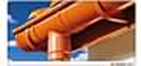 